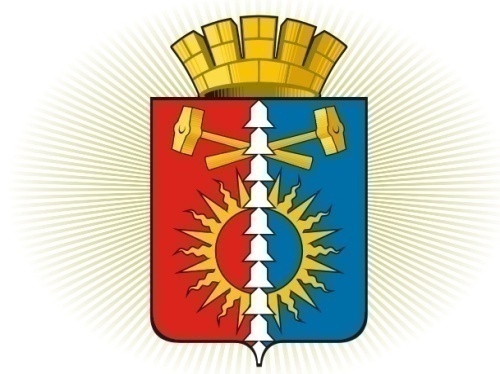 ДУМА ГОРОДСКОГО ОКРУГА ВЕРХНИЙ ТАГИЛШЕСТОЙ СОЗЫВ	Р Е Ш Е Н И Е	  сорок девятое заседание15.10.2020г. № 49/7город Верхний ТагилО внесении изменений в «Правила благоустройства территории городского округа Верхний Тагил», утвержденные решением Думы городского округа Верхний Тагил от 16.11.2017 года № 14/7          В целях улучшения санитарного, экологического состояния территории городского округа Верхний Тагил,  в соответствии со статьей 16 Федерального закона от 06 октября 2003 года № 131-ФЗ «Об общих принципах организации местного самоуправления в Российской Федерации», законом Российской Федерации  от 14.05.1993  № 4979-1 «О ветеринарии», Уставом городского округа Верхний Тагил, Дума городского округа Верхний ТагилР Е Ш И Л А:      1. Внести в Правила благоустройства территории городского округа Верхний Тагил», утвержденные решением Думы городского округа Верхний Тагил от 16.11.2017 года № 14/7, следующие изменения:- пункт 2.2. абзац двадцать пятый дополнить словами:       « - передвижение сельскохозяйственных животных или выпас не в специально отведенных местах без сопровождающих лиц или без наблюдения владельца» далее по тексту Правил.2. Настоящее Решение вступает в силу со дня его официального опубликования.        3. Опубликовать настоящее Решение в газете «Кировградские вести», разместить на официальном сайте городского округа Верхний Тагил www.go-vtagil.ru и официальном сайте Думы городского округа Верхний Тагил www.duma-vtagil.ru.        4. Контроль за исполнением настоящего Решения возложить на заместителя Главы администрации городского округа Верхний Тагил по жилищно - коммунальному и городскому хозяйству (Русалеева Н.Н.).Председатель Думыгородского округа Верхний Тагил  __________________  Е.А.Нехай         и.о. Главы  городского округа                                    Верхний Тагил                                                    ________________И.Г.Упорова